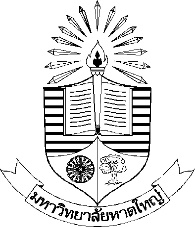 สำนักวิชาการและทะเบียนการศึกษาแบบตรวจรูปแบบการพิมพ์วิทยานิพนธ์/สารนิพนธ์ชื่อนักศึกษา (นาย/นาง/นางสาว)…………………………………………..………..………………รหัสประจำตัวนักศึกษา……….……….….……………….……ระดับปริญญา................หลักสูตร…………………………สาขาวิชา…….………..…………………คณะ...........................เบอร์โทร...............................แผน/แบบ   ป.โท :   วิทยานิพนธ์  แผน  ก  แบบ  ก  (1)	   วิทยานิพนธ์  แผน  ก  แบบ  ก  (2)    สารนิพนธ์  แผน  ข	ป.เอก :   วิทยานิพนธ์  แบบ  1.1		  วิทยานิพนธ์  แบบ 2.1	 	    อื่น ๆ.....................................ชื่อวิทยานิพนธ์/สารนิพนธ์  (Thesis Title/Minor Thesis Title)(ภาษาไทย)………………………………………………………………………………………………………………………………………………………………………………………………………………………………………………………..………………………………………………………………………………………………………………(ภาษาอังกฤษ)………………..…………………………………………………………………………………….…....………………………………………………………………………………………………………….…………...……..………………………………………………………………………………………………..สอบ 5 บทเมื่อวันที่...........เดือน.....................พ.ศ............. การตีพิมพ์ผลงาน (บทความ)  ตอบรับตีพิมพ์วารสารฐาน............................... ดำเนินการแล้วรอการตอบรับจากวารสาร  Conference ได้รับ Proceeding เมื่อวันที่......./......./.....   ยังไม่ดำเนินการขอตรวจรูปแบบหลังจากปรับแก้เนื้อหาจากคณะกรรมการสอบ 5 บทเรียบร้อยแล้วและตรวจรับรองส่วนประกอบครบทุกส่วน  ลงชื่อ…………..……...……………………..…………….…นักศึกษา		ลงชื่อ…………..……...……………………..…………….…อาจารย์ที่ปรึกษา	  (…..…………………………………………….)				  (…..…………………………………………….)   	        ……./……../…….					            ……./……../…….ส่งตรวจ  ครั้งที่.................. รายการตรวจประเมินที่ต้องปรับแก้ (สำหรับงานมาตรฐานบัณฑิตศึกษา)1. ส่วนประกอบตอนต้น	1)  ปกนอก………………………….……………..……………………..2) หน้าปกใน...............................................................................................	3). หน้าอนุมัติ………………………….……………………..…………4) บทคัดย่อ / Abstract..............................................................................	5) กิตติกรรมประกาศ……………………………….………………..6) สารบัญ....................................................................................................	7) สารบัญตาราง……………………………….………………………8) สารบัญภาพ.............................................................................................2. ส่วนส่วนประกอบตอนกลาง	2.1 รูปแบบการย่อหน้า ระยะบรรทัด การเคาะเว้นระยะ ตัวหนา ตัวปกติ ตรวจสอบ	1)  บทที่  1 บทนำ .............................................................. 	2)  บทที่  2 การทบทวนวรรณกรรม................................................ 	3)  บทที่  3 วิธีดำเนินการวิจัย.......................................................	4)  บทที่  4 ผลการวิจัย.....................................................................	5)  บทที่  5 สรุป อภิปรายผล และข้อเสนอแนะ......................................................................................................................................	2.2 การอ้างอิงระบบนาม-ปี.....................................................................................................................................................................	2.3 ภาพ...............................................................................  	2.4 ตาราง.........................................................................................3. ส่วนประกอบตอนท้าย่	1) บรรณานุกรม............................................................................	2) ภาคผนวก...................................................................................	3) บทความจากผลงานวิทยานิพนธ์/สารนิพนธ์......................................................................................................................................	4) ประวัติผู้วิจัย........................................................................................................................................................................................  เรียบร้อย			  แก้ไขเล็กน้อย  (ไม่ต้องส่งตรวจอีกครั้ง)		  แก้ไขมาก  กรุณาส่งตรวจอีกครั้ง       ลงนาม………………………..……………..…………ผู้ตรวจนักศึกษาลงชื่อรับงานคืน........................................................			 (…..…………………………………………….)วันที่..........................................เวลา.......................................		      วันที่......................................เวลา.....................ขอรับทราบผลการตรวจรูปแบบ หลังจากส่งเล่มภายใน 7 วัน หรือโทรสอบถามได้ที่เบอร์  086-2971458  หลังตรวจผ่านแล้ว ให้ส่งไฟล์รวมเล่ม เป็นไฟล์ word และ pdf ตั้งชื่อนักศึกษา มาที่ E-mail: kettawa@hotmail.com เพื่อตรวจอักขราวิสุทธิ์